Organic substances must contain carbon. 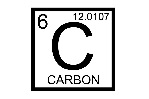 Lipids: fats, oils, waxes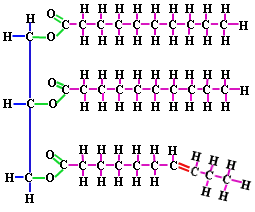 monomers are fatty acids made of the elements C,H,Omajor functions include insulationstructural components of cell membranestores energy for slow releasehydrophobicSaturated (butter)/Unsaturated Fats (oil)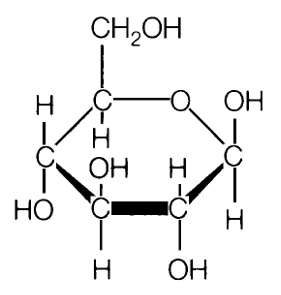 Carbohydrates: bread, pasta, rice monomers are saccharides (monosaccharides)made of elements C,H,Omajor functions of includequick energy/ short termregulation of blood sugarProteinsmonomers are amino acids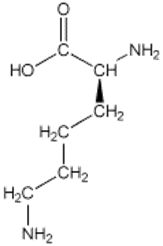 made of elements C,H,O,Nmajor functions includeAntibodies help defend against disease and fight infections.Forms bones, muscles, hair and nails.Shapes determine functionsCarboxyl group is present  Amino group is present R-group is present Nucleic Acids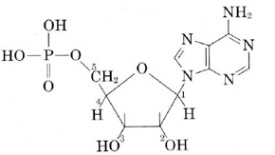 Monomers are nucleotidesMade of elements C,H,O,N,PMajor functions includeStoring genetic informationBasic instructions for living thingsHelps make proteinTwo types DNA, RNADehydration synthesis: When monomers combine with each other (bond) to form larger molecules known as polymers, monomers release water molecules (H2O) as byproducts.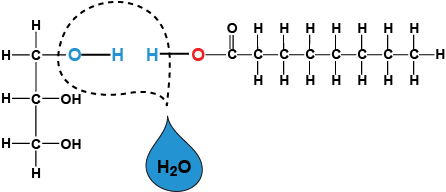 Enzymes: speeds up chemical reactionsType of protein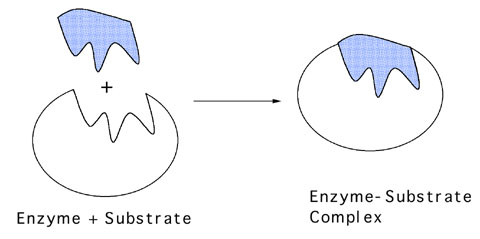 Is recycled after a reactionLowers activation energy of a reactionSteps of an Enzyme- Substrate Reaction1. An enzyme and a substrate are in the same area. 2. The enzyme grabs onto the substrate with a special area called the active site. The active site is a specially shaped area of the enzyme that fits around the substrate. The active site is the keyhole of the lock. 3. A process called catalysis happens. Catalysis is when the substrate is changed. It could be broken down or combined with another molecule to make something new. 4. The enzyme lets go. Big idea. When the enzyme lets go, it returns to normal, ready to do another reaction. The substrate is no longer the same. The substrate is now called the product.Unit 1- Science Safety and Scientific MethodWhat lab safety precautions would be taken when dissecting preserved specimens?What equipment would the biologist need to conduct an investigation with bacteria?The scientist discovers that the experiment does not support the claim. What should the scientist do?Be familiar with the following terms:			ControlData					Dependent variableExperiment				Hypothesis				Independent variable				Scientific Theory			Valid Conclusion